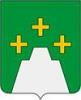 РОССИЙСКАЯ ФЕДЕРАЦИЯСОБРАНИЕ ДЕПУТАТОВКЕСОВОГОРСКОГО РАЙОНАР Е Ш Е Н И Е11.06.2014   № 20пгт Кесова ГораОб утверждении местных нормативов градостроительного проектирования Кесовского сельского поселения Кесовогорского района____________________________________	Руководствуясь подпунктом 1.1.4 пункта 1.1 Соглашения о передаче осуществления полномочий по решению вопросов местного значения от 27.12.2013 г., заключённого между администрацией Кесовского сельского поселения и администрацией Кесовогорского района, и в соответствии с  пунктом 2 части 1 статьи 8, статьёй 29.1, частью 1 статьи 29.4 Градостроительного кодекса Российской Федерации Собрание депутатов Кесовогорского районар е ш и л о:	1. Утвердить прилагаемые местные нормативы градостроительного проектирования Кесовского сельского поселения Кесовогорского района. 	2. Настоящее решение вступает в силу со дня его официального опубликования в газете «Сельский труженик» и подлежит размещению на официальном сайте администрации Кесовогорского района в информационно-телекоммуникационной сети «Интернет».Глава Кесовогорского района                                                           В.В.Бугаев                                             ПРИЛОЖЕНИЕ                                             к решениюСобрания депутатовКесовогорского районаот 11.06.2014 г. № 250Местные нормативы градостроительного проектированияКесовского сельского поселенияКесовогорского районаСодержание.1. Общие положения.                                                                                             31.1. Назначение и область применения.	                                                                              1.2. Термины и определения.                                                                                                                      1.3. Нормативные ссылки.                                                                                                                          1.4. Общая организация и зонирование территории ____________сельского поселения.                   1.5. Нормативы плотности населения.                                                                                                       2. Жилая зона.                                                                                                         72.1. Нормативы жилищной обеспеченности.                                                                                            2.2. Нормативы общей площади территорий для размещения объектов жилой застройки.                2.3. Нормативы размера придомовых земельных участков                                                                     2.4. Нормативы распределения жилищного строительства по этажности.                                            2.5. Нормативные параметры застройки сельского поселения.                                                              3. Общественно-деловая зона.                           _____                                     133.1. Нормативы площади территорий для размещения объектов социального и коммунально-бытового назначения.3.2. Нормативы обеспеченности детскими дошкольными учреждения.                                             3.3. Нормативы обеспеченности школьными учреждениями.                                                              3.4. Нормативы обеспеченности объектами здравоохранения.                                                           3.5. Нормативы обеспеченности объектами торговли и питания.                                                        3.6. Нормативы обеспеченности объектами культуры и спортивными сооружениями.                    3.7. Нормативы обеспеченности объектами коммунально-бытового назначения.                             4. Рекреационная зона.                             _______                                            164.1. Нормативы площади территорий для размещения объектов рекреационного назначения.4.2. Нормативы площади озеленения территорий объектов рекреационного назначения.               5. Производственные и коммунальные зоны.________________________17                                                        5.1. Нормативные параметры застройки производственных зон.                                                    5.2. Нормативные параметры застройки коммунальных зон 6. Зоны транспортной инфраструктуры.                                                        186.1. Расчетные параметры сети улиц и дорог сельского поселения.                                                    6.2. Нормативы обеспеченности объектами для хранения и обслуживания транспортных средств.6.3. Нормативы уровня автомобилизации.                                                                                             7. Зоны особо охраняемых территорий.            _______                                258. Зоны специального назначения.            _______                                        259. Зоны инженерной инфраструктуры.            _______                                 269.1. Нормативы обеспеченности водоснабжением и водоотведением.                                               9.2. Нормативы обеспеченности теплоснабжением.                                                                             9.3. Нормативы обеспеченности газоснабжением.                                                                                9.4. Нормативы обеспеченности электропотреблением.                                                                      9.5. Санитарная очистка.                                                                                                                          10. Зоны сельскохозяйственного использования.                     _____          3210.1. Производственные зоны.                                                                                                                   10.2. Зоны, предназначенные для ведения садоводства, огородничества, дачного хозяйства.          10.3. Зоны, предназначенные для ведения личного подсобного хозяйства.                                         11. Инженерная подготовка и защита территории.                   _____        4911.1. Отвод поверхностных вод.                                                                                                                11.2. Нормативы по защите территорий от подтопления и затопления.                                               12. Охрана окружающей среды.    ___                                                              4512.1. Разрешенные параметры допустимых уровней воздействия на человека и условия проживания. 1.Общие положения.                1.1. Назначение и область применения.1.1.1. Местные нормативы градостроительного проектирования Кесовского сельского поселения Кесовогорского  района (далее - Нормативы) разработаны в соответствии с Градостроительным кодексом Российской Федерации, региональными нормативами градостроительного проектирования Тверской области и иными нормативными правовыми актами Российской Федерации, применяются при подготовке, согласовании, экспертизе,  утверждении генерального плана Кесовского сельского поселения, документов градостроительного зонирования (правил землепользования и застройки) и документации по планировке территории (проектов планировки территории, проектов межевания территории и градостроительных планов земельных участков) с учетом перспективы развития поселения.1.1.2. Местные нормативы градостроительного проектирования поселения содержат минимальные расчетные показатели обеспечения благоприятных условий жизнедеятельности человека (в том числе объектами социального и коммунально-бытового назначения, доступности таких объектов для населения (включая инвалидов), объектами инженерно - транспортной инфраструктуры, благоустройства территории), предупреждения и устранения негативного воздействия факторов среды обитания на население, безопасности функционирования формируемой среды, а также устойчивости в чрезвычайных ситуациях.1.2. Термины и определения.1.2.1. Основные термины и определения, используемые в настоящих нормативах,  соответствуют терминам и определениям, используемым:-  в федеральных законах;- в законах Тверской области;- в национальных стандартах и сводах правил;- в региональных нормативах градостроительного проектирования Тверской области.                                  1.3. Нормативные ссылки.1.3.1. Перечень правовых актов Российской Федерации и Тверской области, используемых при разработке настоящих нормативов, приведен в приложении 2 к региональным нормативам градостроительного проектирования Тверской области.1.4. Общая организация и зонирование территории Кесовского сельского поселения.1.4.1. Общая площадь территории поселения составляет 184,8 кв. км в границах которого находятся 40 населенных пунктов:Численность населения по данным Всероссийской переписи населения . составляет 926 человек.При определении перспектив развития поселения  учитывается:- численность населения на расчетный период;- местоположение поселения в системе расселения области и муниципального района: нахождение-северная часть Кесовогорского района, ( севернее 58° с.ш.) граничит:на севере- с Сонковским районом, с Григорковским СП и Койским СПна востоке-с Феневским СП и Никольским СПна юге- с поселком Кесова Гора, Елисеевским СП и Стрелихинским СПна западе- с Лисковским СП         - историко - культурное значение поселения, а также населенных пунктов, входящих в его состав: отсутствует;- прогноз социально - экономического развития территории;-санитарно-эпидемиологическую и экологическую обстановку территории.1.4.2. Сельские поселения в зависимости от проектной численности населения на прогнозируемый период подразделяются на группы :- крупные - свыше 3 тыс. человек;- большие - свыше 1 до 3 тыс. человек;- средние - свыше 0,2 до 1 тыс. человек;- малые - свыше 0,05 до 0,2 тыс. человек, до 0,05 тыс. человекКесовское сельское поселение относится к средней группе. 1.4.3. Территория Кесовского поселения подразделяется на следующие функциональные зоны *:- жилая;- общественно-деловая;- производственная;- инженерной инфраструктуры;- транспортной инфраструктуры;- сельскохозяйственного использования;- рекреационного назначения;- особо охраняемой территории;- специального назначения.1.4.4. В границах функциональных зон поселения устанавливаются территориальные зоны, состав и особенности использования которых,  определяются правилами землепользования и застройки поселения.1.5. Нормативы плотности населения.1.5.1. Расчетную плотность населения на территории населенного пункта поселения рекомендуется принимать в соответствии с таблицей 1.Таблица 1Жилая зона.Нормативы жилищной обеспеченности.2.1.1. Расчетную минимальную обеспеченность общей площадью жилых помещений в сельских населенных пунктах следует принимать:- на . – 35,5 кв. м/чел.;- на . – 40,0 кв. м/чел.	2.1.2. Расчетные показатели минимальной обеспеченности общей площадью жилых помещений для индивидуальной застройки не нормируются.2.2. Нормативы общей площади территорий для размещения объектов жилой застройки.2.2.1. Для предварительного определения потребной селитебной территории зоны малоэтажной жилой застройки сельского поселения следует принимать следующие показатели на один дом (квартиру) при застройке:- индивидуальными жилыми домами с участками при доме - по 
таблице 2;- секционными и блокированными домами без участков при квартире - по таблице 3.                                                                                                          Таблица 2Таблица 3Примечания.1. Нижний предел селитебной  площади для индивидуальных жилых домов принимается для крупных и больших населенных пунктов, верхний - для средних и малых.2. При необходимости организации обособленных хозяйственных проездов площадь селитебной территории увеличивается на 10 процентов.3. При подсчете площади селитебной территории исключаются не пригодные для застройки территории - овраги, крутые склоны, земельные участки учреждений и предприятий обслуживания межселенного значения.2.3. Нормативы размера придомовых земельных участков.2.3.1. Предельные размеры земельных участков для индивидуального жилищного строительства и  личного подсобного хозяйства в поселении установлены органом местного самоуправления и составляют:для ведения личного подсобного хозяйства - ;для индивидуального жилищного строительства - 2.4. Нормативы распределения жилищного строительства по этажности.2.4.1. Для сельских населенных пунктов в составе сельских поселений рекомендуется распределение нового жилищного строительства по типам застройки и этажности в соответствии с таблицей 4.Таблица 42.5. Нормативные параметры застройкисельского поселения.2.5.1. Показателями интенсивности использования территории населенных пунктов сельского поселения являются:- коэффициент застройки (Кз) - отношение площади, занятой под зданиями и сооружениями, к  площади участка (квартала);- коэффициент плотности застройки (Кпз) - отношение площади всех этажей зданий и сооружений к площади участка (квартала).Расчетные показатели интенсивности использования жилых территорий сельского населенного пункта при различных типах и этажности застройки рекомендуется принимать по таблице 5.                                          Таблица 5Примечания.1. Коэффициенты плотности застройки определены для жилой территории в составе площади застройки жилых зданий и необходимых для их обслуживания площадок различного назначения, подъездов, стоянок, озеленения и благоустройства.2. Показатели в смешанной застройке определяются путем интерполяции.2.5.2. На территории сельского населенного пункта жилой дом должен отстоять от красной линии улиц не менее чем на , от красной линии проездов - не менее чем на . Расстояние от хозяйственных построек до красных линий улиц и проездов должно быть не менее .В районах индивидуальной застройки жилые дома могут размещаться по красной линии жилых улиц в соответствии со сложившимися местными традициями.2.5.3. Минимальные расстояния между зданиями, а также между крайними строениями и группами строений на приквартирных участках принимаются в соответствии с требованиями СП 4.13130.2013 «Системы противопожарной защиты. Ограничение распространения пожара на объектах защиты. Требования к объемно-планировочным и конструктивным решениям».Расстояния между жилыми, жилыми и общественными, а также размещаемыми в застройке производственными зданиями на территории сельского поселения следует принимать на основе расчетов инсоляции и освещенности согласно требованиям действующих санитарных правил и нормативов, норм инсоляции, приведенных в разделе «Охрана окружающей среды» (подраздел «Регулирование микроклимата») и противопожарных требований региональных нормативов градостроительного проектирования Тверской области.2.5.4. До границы соседнего земельного участка расстояния по санитарно-бытовым и зооветеринарным требованиям должны быть не менее:- от индивидуального, блокированного дома – ;- от постройки для содержания скота и птицы – ;- от других построек (бани, автостоянки и др.) – ;- от мусоросборников – в соответствии с требованиями п. 2.5.13 настоящих нормативов;- от дворовых туалетов, помойных ям, выгребов, септиков – ;- от стволов деревьев:- высокорослых (высотой свыше ) – ;- среднерослых (высотой 4-) – ;- от кустарника – .2.5.5. На земельных участках содержание скота и птицы допускается лишь в районах индивидуальной жилой застройки с размером участка не менее . На участках предусматриваются хозяйственные постройки для содержания скота и птицы, хранения кормов, инвентаря, топлива и других хозяйственных нужд, бани, а также хозяйственные подъезды и скотопрогоны. Размеры хозяйственных построек, размещаемых в сельских населенных пунктах на придомовых и приквартирных участках и за пределами жилой зоны, следует принимать в соответствии с правилами землепользования и застройки.Расстояния от помещений (сооружений) для содержания и разведения животных до объектов жилой застройки должно быть не менее указанного в таблице 6.Таблица 62.5.6.  Расстояния от одно-, двухквартирных жилых домов и хозяйственных построек (сараев, гаражей, бань) на придомовом (приквартирном) земельном участке до жилых домов и хозяйственных построек на соседних земельных участках следует принимать в соответствии с требованиями СП 4.13130.2013 «Системы противопожарной защиты. Ограничение распространения пожара на объектах защиты. Требования к объемно-планировочным и конструктивным решениям». Допускается блокировка жилых зданий и хозяйственных построек в пределах участка в соответствии с требованиями п. 2.5.9 настоящих нормативов.2.5.7. В сельских населенных пунктах размещаемые в пределах жилой зоны группы сараев должны содержать не более 30 блоков каждая. Сараи для скота и птицы следует предусматривать на расстоянии от окон жилых помещений дома:- одиночные или двойные – не менее ;- до 8 блоков – не менее ;- свыше 8 до 30 блоков – не менее . Площадь застройки сблокированных сараев не должна превышать 800 кв.м. Расстояния между группами сараев следует принимать в соответствии с требованиями СП 4.13130.2013 «Системы противопожарной защиты. Ограничение распространения пожара на объектах защиты. Требования к объемно-планировочным и конструктивным решениям».Расстояния от сараев для скота и птицы до шахтных колодцев должно быть не менее . Колодцы должны располагаться выше по потоку грунтовых вод.2.5.8. Допускается пристройка хозяйственного сарая, автостоянки, бани, теплицы к индивидуальному жилому дому с соблюдением требований санитарных, зооветеринарных и противопожарных норм.Постройки для содержания скота и птицы допускается пристраивать только к индивидуальным жилым домам при изоляции от жилых комнат не менее чем тремя подсобными помещениями; при этом помещения для скота и птицы должны иметь изолированный наружный вход, расположенный не ближе  от входа в дом.2.5.9. Для жителей многоквартирных домов хозяйственные постройки для скота выделяются за пределами жилой территории; при многоквартирных домах допускается устройство встроенных или отдельно стоящих коллективных подземных хранилищ сельскохозяйственных продуктов, площадь которых определяется заданием на проектирование.2.5.10. Условия и порядок размещения пасек (ульев) определяется в соответствии с требованиями земельного законодательства, законодательства Тверской области, ветеринарно-санитарными требованиями, а для пасек (ульев), располагаемых на лесных участках, – в соответствии с Лесным кодексом Российской Федерации.Территории пасек размещают на расстоянии, м, не менее: - 500 – от шоссейных и железных дорог, пилорам, высоковольтных линий электропередач;-  1000 – от животноводческих и птицеводческих сооружений;- 5000 – от предприятий кондитерской и химической промышленности, аэродромов, военных полигонов, радиолокационных, радио- и телевещательных станций и прочих источников микроволновых излучений. Кочевые пасеки размещаются на расстоянии не менее  одна от другой и не менее  от стационарных пасек.2.5.11. Размещение ульев и пасек на территории населенных пунктов осуществляется в соответствии с правилами землепользования и застройки с соблюдением экологических, санитарно-гигиенических, зоотехнических и ветеринарно-санитарных норм и правил содержания пчел и иных правил и нормативов.Пасеки (ульи) на территории населенных пунктов размещаются на расстоянии не менее  от границ соседнего земельного участка и не менее 100 м от жилых помещений. Территория пасеки (ульев) должна иметь сплошное ограждение высотой не менее . Количество ульев на 100 кв.м земельного участка – не более 6.Размещение ульев на земельных участках на расстоянии менее  от границы соседнего земельного участка допускается:- при размещении ульев на высоте не менее ;- с отделением их зданием, строением, сооружением, густым кустарником высотой не менее .Пасеки (ульи) следует размещать на расстоянии от учреждений здравоохранения, образования, детских учреждений, учреждений культуры, других общественных мест, дорог и скотопрогонов, обеспечивающем безопасность людей и животных, но не менее .2.5.12. Хозяйственные площадки в сельской жилой зоне предусматриваются на придомовых (приквартирных) участках (кроме площадок для мусоросборников, размещаемых на территориях общего пользования из расчета 1 контейнер на 10 домов), но не далее чем  от входа в дом.2.5.13. Характер ограждения земельных участков (высота, степень светопрозрачности и эстетичность) определяется нормативным правовым актом органа местного самоуправления Кесовского сельского поселения.Со стороны улиц и проездов ограждения земельных участков должны быть выдержаны в едином стиле как минимум на протяжении одного квартала с обеих сторон улиц. Максимально допустимая высота ограждений принимается не более , степень светопрозрачности – от 0 до 100 % по всей высоте. На границе с соседним земельным участком следует устанавливать ограждения, обеспечивающие минимальное затемнение территории соседнего участка. Максимально допустимая высота ограждений принимается не более , степень светопрозрачности – от 50 до 100 % по всей высоте.3. Общественно - деловая зона.Нормативы площади территорий для размещения объектов социального и коммунально-бытового назначения.Расчет количества и вместимости учреждений и предприятий обслуживания, размеры земельных участков в общественно-деловой зоне, их размещение следует определять по социальным нормативам исходя из функционального назначения объекта в соответствии с приложением 9 к региональным нормативам градостроительного проектирования Тверской области.Для объектов, не указанных в приложении 9, расчетные данные следует устанавливать в задании на проектирование.Нормативы обеспеченности детскими дошкольными учреждениями.3.2.1. Размещение дошкольных учреждений на территории поселения рекомендуется осуществлять из минимальной обеспеченности местами:     - 70% детей в возрасте от 0 до 7 лет - ориентировочно 13 мест на 1000 жителей;- 85% детей в возрасте от 0 до 7 лет - ориентировочно 15 мест на 1000 жителей. 3.2.2. Площадь земельного участка, предназначенного для размещения дошкольного образовательного учреждения, определяется расчетом в зависимости от вместимости в соответствии с СанПиН 2.4.1.3049-13.3.2.3. Радиус обслуживания дошкольных организаций – .Нормативы обеспеченности школьными учреждениями.3.3.1.Размещение общеобразовательных учреждений рекомендуется осуществлять из минимальной обеспеченности школьников возрастной группы от 7 до 18 лет  ориентировочно 65 местами  на 1000 жителей.3.3.2. Площадь земельного участка, предназначенного для размещения общеобразовательного учреждения, в зависимости от количества ученических мест, рекомендуется определять в соответствии с расчетными показателями, приведенными в приложении 9 региональных нормативов градостроительного проектирования Тверской области.3.3.3. Радиус обслуживания общеобразовательных учреждений:- для учащихся I ступени обучения – не более  пешеходной и не более 15 мин (в одну сторону) транспортной доступности;- для учащихся II и III ступеней обучения – не более  пешеходной и не более 30 мин (в одну сторону) транспортной доступности. Предельный радиус обслуживания обучающихся II - III ступеней не должен превышать .Примечание: транспортному обслуживанию подлежат учащиеся, проживающие на расстоянии свыше  от школы. Предельный пешеходный подход учащихся к месту сбора специальным обслуживающим транспортом не должен превышать . Остановка для транспорта должна иметь твердое покрытие и оборудована навесом, огражденным с трех сторон.3.3.4. Вместимость внешкольных учреждений (детских школ искусств, творчества и т.д.), учреждений НПО и площади их земельных участков рекомендуется определять  в соответствии с приложением 9 к региональным нормативам градостроительного проектирования Тверской области.Нормативы обеспеченности объектами                         здравоохранения.3.4.1. Вместимость учреждений здравоохранения поселения, площади их земельных участков определяются в соответствии с приложением 9 региональных нормативов градостроительного проектирования Тверской области.3.4.2. Размещение фельдшерско-акушерских пунктов,  амбулаторно-поликлинических учреждений, аптек должно осуществляться в пределах пешеходно - транспортной доступности для жителей  не более 30 мин.3.4.3. Площадь земельного участка, предназначенного для размещения: - амбулаторно - поликлинического учреждения, рекомендуется определять из расчета 0,1 га на 100 посещений в смену, но не менее 0,3 га;- фельдшерско - акушерского пункта из расчета  на объект;- аптеки из расчета 0,2 -  на объект.Нормативы обеспеченности объектами торговли и питания.3.5.1. Предприятия торговли, общественного питания следует размещать на территории населенного пункта, приближенными к местам жительства и работы.3.5.2. Минимальную обеспеченность жителей поселения предприятиями торговли рекомендуется определять из расчета:- 100 кв. м торговой площади на 1000 жителей, предназначенных для ведения торговли продовольственными товарами;- 200 кв. м торговой площади на 1000 жителей, предназначенных для ведения торговли непродовольственными товарами.3.5.3. Площадь земельных участков, предназначенных для размещения предприятий торговли, общественного питания определяется в соответствии с приложением 9 региональных нормативов градостроительного проектирования Тверской области.3.5.4. Радиус обслуживания предприятий торговли, общественного питания - .3.5.5. Минимальную обеспеченность поселения предприятием общественного питания рекомендуется определять из расчета 40 посадочных мест на 1000 жителей.Размер земельного участка определяется в зависимости от количества мест в соответствии  с приложением 9 региональных нормативов градостроительного проектирования Тверской области.Нормативы обеспеченности объектами культуры и спортивными сооружениями.3.6.1. Обеспеченность жителей поселения общедоступными библиотеками, клубными учреждениями рекомендуется определять в соответствии с расчетными показателями, приведенными в приложении 9 региональных нормативов градостроительного проектирования Тверской области.3.6.2. Минимальную обеспеченность поселения учреждениями культуры рекомендуется определять из расчета  общей площади на 1000 жителей. 3.6.3. Размеры земельных участков библиотек и клубных учреждений устанавливаются в задании на проектирование.3.6.4. Минимальную обеспеченность закрытыми спортивными сооружениями следует определять из расчета  общей площади на 1000 жителей.Спортивные сооружения в поселении могут быть объединены со школьными спортивными залами и спортивными площадками с учетом необходимой вместимости.Нормативы обеспеченности объектами коммунально-бытового назначения.Минимальная обеспеченность поселения предприятиями коммунально - бытового обслуживания определяется: - мастерские, ателье, парикмахерские и т.п. - 2 рабочих места  на 1000 жителей;- приемный пункт прачечной, химчистки - 1 объект на жилую группу;- общественный туалет - 1 прибор на 1000 жителей.Возможно проектирование совмещенных предприятий бытового обслуживания с приемными пунктами.Радиус доступности предприятий бытового обслуживания-2000м.Рекреационные зоны4.1. Нормативы площади территорий для размещения объектов рекреационного назначения.4.1.1. Площадь озелененных территорий общего пользования – парков, садов,  скверов, размещенных на территории поселения, следует принимать из расчета 12 кв. м/чел.В случае расположения поселения в окружении лесов, в прибрежных зонах крупных рек и водоемов площадь озелененных территорий общего пользования допускается уменьшать не более чем на 20%.4.2. Нормативы площади озеленения территорий объектов рекреационного назначения.4.2.1. Парк – озелененная территория многофункционального или специализированного направления рекреационной деятельности с развитой системой благоустройства, предназначенная для периодического массового отдыха населения.Соотношение элементов территории парка: - территории зеленых насаждений и водоемов - не менее 70%;- аллеи, дорожки, площадки - 25-28%; площадки - 8-12%; здания и сооружения - 5-7%.4.2.2. Сквер - компактная озелененная территория, предназначенная для повседневного кратковременного отдыха и транзитного пешеходного передвижения населения, размером от 0,5 до .На территории сквера размещение застройки запрещено.Соотношение элементов территории сквера:- территории зеленых насаждений и водоемов-70 - 80%;- аллеи, дорожки, площадки, малые формы - 30 - 20%.4.2.3. Зоны отдыха формируются на базе озелененных территорий общего пользования, природных водоемов, рек. При размещении зон отдыха необходимо руководствоваться  региональными нормативами градостроительного проектирования Тверской области.4.2.4. В каждом населенном пункте сельского поселения следует предусматривать комплексы физкультурно-оздоровительных площадок.Расчетные показатели комплексов, площади территории участков комплексов на одного жителя определяются в соответствии с требованиями приложения 9 региональных нормативов градостроительного проектирования Тверской области.Производственные и коммунальные зоны.5.1. Нормативные параметры застройки производственных зон.5.1.1.Размещение производственных зон и предприятий следует осуществлять в соответствии с требованиями раздела «производственная территория» (подраздел «Производственные зоны) региональных нормативов градостроительного проектирования Тверской области.      Для промышленных объектов и производств, сооружений, являющихся источниками воздействия на среду обитания и здоровье человека, в соответствии с санитарной классификацией промышленных объектов и производств устанавливаются санитарно-защитные зоны. Размеры санитарно-защитных зон устанавливаются в соответствии с требованиями СанПиН 2.2.1/2.1.1.1200-03.5.1.2. Интенсивность использования территории производственной зоны определяется как отношение суммы площадок производственных предприятий (промышленных узлов) в пределах ограждения (при отсутствии ограждения - в соответствующих условных границах), а также объектов обслуживания к общей территории производственной зоны (нормативный коэффициент плотности застройки). Территории предприятий должны включать резервные участки для размещения на них зданий и сооружений в случае расширения и модернизации производства.5.1.3. Производственная зона, занимаемая площадками производственных предприятий и вспомогательных объектов, учреждениями и предприятиями обслуживания, должна составлять не менее 60% общей территории производственной зоны.5.1.4. Нормативный размер земельного участка промышленного предприятия принимается равным отношению площади его застройки к показателю нормативной плотности застройки, выраженной в процентах застройки.    Показатели минимальной плотности застройки площадок промышленных предприятий принимается в соответствии с приложением 13 к региональным нормативам градостроительного проектирования Тверской области.5.1.5.Расстояния между зданиями и сооружениями в зависимости от степени огнестойкости и производств, расположение пожарных депо, пожарных постов и радиусы их обслуживания следует принимать в соответствии с требованиями Федерального закона от 22.07.2008 №123-ФЗ « Технический регламент о требованиях пожарной безопасности» и СП4.13130.2013 «Системы противопожарной защиты. Ограничение распространения пожара на объектах защиты. Требования к объемно-планировочным и конструктивным решениям».      5.2.Нормативные параметры  застройки коммунальных зон.5.2.1. Территории коммунальных зон предназначены для размещения общетоварных и специализированных складов, логистических комплексов, предприятий коммунального, транспортного и жилищно- коммунального хозяйства, а также предприятий оптовой и мелкооптовой торговли.5.2.2. Для малых населенных пунктов следует предусматривать централизованные склады, обслуживающие группу населенных пунктов, распологая такие склады преимущественно в центрах муниципальных районов.5.2.3. Нормативный коэффициент плотности застройки предприятий коммунальной зоны принимается в соответствии с приложением 13 региональных нормативов градостроительного проектирования Тверской области.5.2.4. Размещение коммунальных зон и предприятий следует осуществлять в соответствии с требованиями раздела «Производственная территория» (подраздел «Коммунальные зоны») региональных нормативов градостроительного проектирования Тверской области.Зоны транспортной инфраструктурыРасчетные параметры сети улиц и дорог сельского поселения.6.1.1. Основные расчетные параметры уличной сети принимаются в соответствии с таблицей 7.Таблица 76.1.2. Пропускную способность уличной сети на территории жилой застройки и в зоне ее тяготения следует определять исходя из уровня автомобилизации 350 легковых автомобилей на 1000 человек.6.1.3. Дороги, соединяющие населенные пункты в пределах сельского поселения, единые общественные центры и производственные зоны, по возможности, следует прокладывать по границам хозяйств или полей севооборота.6.1.4. Ширину и поперечный профиль улиц в пределах красных линий, уровень их благоустройства следует определять в зависимости от величины сельского населенного пункта, прогнозируемых потоков движения, условий прокладки инженерных коммуникаций, типа, этажности и общего архитектурно-планировочного решения застройки, как правило, 15-. Тротуары следует предусматривать по обеим сторонам жилых улиц независимо от типа застройки. Проезжие части второстепенных жилых улиц с односторонней застройкой и тупиковые проезды протяженностью до  допускается предусматривать совмещенными с пешеходным движением без устройства отдельного тротуара при ширине проезда не менее . Ширина сквозных проездов в красных линиях, по которым не проходят инженерные коммуникации, должна быть не менее .На второстепенных улицах и проездах с однополосным движением автотранспорта следует предусматривать разъездные площадки размером 7×15 м, включая ширину проезжей части, через каждые .Хозяйственные проезды допускается принимать совмещенными со скотопрогонами. При этом они не должны пересекать главных улиц. Покрытие хозяйственных проездов должно выдерживать нагрузку грузовых автомобилей, тракторов и других транспортных средств.6.1.5. Внутрихозяйственные автомобильные дороги в сельскохозяйственных предприятиях и организациях (далее внутрихозяйственные дороги) в зависимости от их назначения и расчетного объема грузовых перевозок следует подразделять на категории согласно таблице 8.Таблица 86.1.6. Расчетный объем грузовых перевозок суммарно в обоих направлениях в месяц «пик» для установления категории внутрихозяйственной дороги следует определять в соответствии с планами развития сельскохозяйственных предприятий и организаций на перспективу (не менее чем на 15 лет).6.1.7. Площадь сельскохозяйственных угодий, занимаемая внутрихозяйственной дорогой, должна быть минимальной и включать полосу, необходимую для размещения земляного полотна, водоотводных канав и предохранительных полос шириной  с каждой стороны дороги, откладываемых от подошвы насыпи или бровки выемки, либо от внешней кромки откоса водоотводной канавы.6.1.8. Расчетные скорости движения транспортных средств для проектирования внутрихозяйственных дорог следует принимать по таблице 9.                                                                                                Таблица 96.1.9. Основные параметры плана и продольного профиля внутрихозяйственных дорог следует принимать по таблице 10.Таблица 106.1.10. Основные параметры поперечного профиля земляного полотна и проезжей части внутрихозяйственных дорог следует принимать по таблице 11.Таблица 11Примечания.1. Для дорог II-c категории при отсутствии или нерегулярном движении автопоездов допускается ширину проезжей части принимать , а ширину обочин –  (в том числе укрепленных – ).2. На участках дорог, где требуется установка ограждений барьерного типа, при регулярном движении широкогабаритных сельскохозяйственных машин (шириной свыше ) ширина земляного полотна должна быть увеличена (за счет уширения обочин).3. Ширину земляного полотна, возводимого на ценных сельскохозяйственных угодьях, допускается принимать, м:- 8 – для дорог I-c категории;- 7 – для дорог II-с категории;- 5,5 – для дорог III-c категории.К ценным сельскохозяйственным угодьям относятся орошаемые, осушенные и другие мелиорированные земли, участки, занятые многолетними плодовыми насаждениями, а также участки с высоким естественным плодородием почв и другие, приравниваемые к ним, земельные угодья.6.1.11. На внутрихозяйственных дорогах, по которым предполагается регулярное движение широкогабаритных сельскохозяйственных машин и транспортных средств, следует проектировать устройство площадок для разъезда с покрытием, аналогичным принятому для данной дороги, за счет уширения одной обочины и соответственно земляного полотна.Расстояние между площадками следует принимать равным расстоянию видимости встречного транспортного средства, но не менее . При этом площадки должны, как правило, совмещаться с местами съездов на поля.Ширину площадок для разъезда по верху земляного полотна следует принимать 8, 10 и  при предполагаемом движении сельскохозяйственных машин и транспортных средств шириной соответственно до , свыше 3 до  и свыше 6 до , а длину – в зависимости от длины машин и транспортных средств (включая автопоезда), но не менее . Участки перехода от однополосной проезжей части к площадке для разъезда должны быть длиной не менее , а для двухполосной проезжей части – не менее 
10 м.6.1.12. Поперечные уклоны одно- и двухскатных профилей дорог следует принимать в соответствии со СНиП 2.05.11-83.6.1.13. Внутриплощадочные дороги, располагаемые в пределах животноводческих комплексов, птицефабрик, ферм, тепличных комбинатов и других подобных объектов, в зависимости от их назначения следует подразделять на:- производственные, обеспечивающие технологические и хозяйственные перевозки в пределах площадки сельскохозяйственного объекта, а также связь с внутрихозяйственными дорогами, расположенными за пределами ограждения территории площадки;- вспомогательные, обеспечивающие нерегулярный проезд пожарных машин и других специальных транспортных средств (авто- и электрокаров, автопогрузчиков и др.).6.1.14. Ширину проезжей части и обочин внутриплощадочных дорог следует принимать в зависимости от назначения дорог и организации движения транспортных средств по таблице 12.Таблица 126.1.15. Ширину проезжей части производственных дорог допускается принимать, м:- 3,5 с обочинами, укрепленными на полную ширину, – в стесненных условиях существующей застройки;- 3,5 с обочинами, укрепленными согласно таблице 99, – при кольцевом движении, отсутствии встречного движения и обгона транспортных средств;- 4,5 с одной укрепленной обочиной шириной  и бортовым камнем с другой стороны – при возможности встречного движения или обгона транспортных средств и необходимости устройства одностороннего тротуара.Примечание. Проезжую часть дорог со стороны каждого бортового камня следует дополнительно уширять не менее чем на .6.1.16. Внутрихозяйственные дороги для движения тракторов, тракторных поездов, сельскохозяйственных, строительных и других самоходных машин на гусеничном ходу (тракторные дороги) следует проектировать на отдельном земляном полотне. Эти дороги должны располагаться рядом с соответствующими внутрихозяйственными автомобильными дорогами с подветренной стороны для господствующих ветров в летний период.6.1.17. Ширина полосы движения и обособленного земляного полотна тракторной дороги должна устанавливаться согласно таблице 13 в зависимости от ширины колеи обращающегося подвижного состава.Таблица 13На тракторных дорогах допускается (при необходимости) устройство площадок для разъезда, ширину и длину которых следует принимать согласно п. 5.1.11 настоящих нормативов. 6.1.18. Пересечения, примыкания и обустройство внутрихозяйственных дорог следует проектировать в соответствии с требованиями СНиП 2.05.11-83.Нормативы  обеспеченности  объектами  для  хранения  и                   обслуживания  транспортных  средств.6.2.1.	На территории малоэтажной жилой застройки поселения предусматривается 100% обеспеченность машино - местами для хранения и парковки легковых автомобилей.6.2.2. На территории индивидуальной жилой застройки стоянки размещаются в пределах отведенного участка.Нормативы уровня автомобилизации.Уровень автомобилизации на среднесрочную перспективу . принимается 300 легковых автомобилей на 1000 жителей, на расчетный срок . - 450 легковых автомобилей.Зоны особо охраняемых территорий.      7.1.1.В состав зон особо охраняемых территорий могут включатьсяземельные участки, имеющие особое природоохранное, научное, историко-культурное, эстетическое, рекреационное, оздоровительное и иное особо ценное значение.      7.1.2. Состав земель особо охраняемых территорий, а также порядок отнесения земель к землям особо охраняемых территорий определяются в соответствии с требованиями статьи 94 Земельного кодекса Российской Федерации.     7.1.3. Особо охраняемые природные территории – участки земли, водной поверхности и воздушного пространства над ними, где располагаются природные  комплексы и объекты, которые имеют особое природоохранное, научное, культурное, эстетическое, рекреационное и оздоровительное значение, которые изъяты решениями органов государственной власти полностью и частично из хозяйственного использования и для которых установлен режим особой охраны.      Категории, виды особо охраняемых природных территорий, а также режимы особой охраны определяются в соответствии с требованиями Федерального закона от 14.03.1995 №33-ФЗ « Об особо охраняемых природных территориях».      7.1.4. Категории земель природоохранного назначения, режимы их использования и охраны определяются в соответствии с требованиями статьи 97 Земельного кодекса Российской Федерации.      7.1.5. Категории земель рекреационного назначения и режимы их использования определяются в соответствии с требованиями статьи 98 Земельного кодекса Российской Федерации.       7.1.6. Категории земель историко-культурного назначения и режимы их использования определяются в соответствии с требованиями статьи 99 Земельного кодекса Российской Федерации.      7.1.7. Категории и назначение особо ценных земель определяются в соответствии с требованиями статьи 100 Земельного кодекса Российской Федерации.      7.1.8. При разработке документов территориального планирования, документации по планировке территории необходимо учитывать требования раздела «Зоны особо охраняемых территорий» региональных нормативов градостроительного проектирования Тверской области.Зоны специального назначения        8.1.1. В состав зон специального назначения Тверской области могут включаться зоны, занятые кладбищами, крематориями, скотомогильниками, объектами размещения отходов производства и потребления и иными объектами, размещение которых может быть обеспечено только путем выделения указанных зон и недопустимо в других функциональных зонах.                                    8.1.2.   При размещении кладбищ, крематориев, скотомогильников, полигонов для твердых бытовых отходов, объектов для отходов производства, специализированных организаций по обращению с радиоактивными отходами, снегоприемных пунктов, военных объектов необходимо учитывать требования раздела « Зоны специального назначения» региональных нормативов градостроительного проектирования Тверской области.                                     9.Зоны инженерной инфраструктуры.9.1. Нормативы обеспеченности водоснабжением и водоотведением.9.1.1. Удельное среднесуточное (за год) водопотребление на хозяйственно-питьевые нужды населения следует принимать л/сут. На 1 человека:- для застройки зданиями, оборудованными внутренним водопроводом и канализацией:- без ванн - 125-160;- с ванной и местными водонагревателями - 160-230;- с централизованным горячим водоснабжением - 230-350;- для районов застройки зданиями с водопользованием из водозаборных колонок - 30-50.9.1.2. Расчетные показатели применяются для предварительных  расчетов объема водопотребления на хозяйственно-питьевые нужды населения и проектирования систем водоснабжения населенных пунктов, в том числе их отдельных структурных элементов в соответствии с рекомендуемыми показателями, приведенными в таблице 14.Таблица 14 Примечания.1. Плотность населения на территории сельских населенных пунктов принята   по таблице 1 настоящих нормативов.9.1.3. Расход воды на нужды промышленных и сельскохозяйственных предприятий, оздоровительных учреждений, а также на неучтенные расходы и поливку в каждом конкретном случае определяется отдельно в соответствии с требованиями СНиП 2.04.02-84* и приложения 14 к региональным нормативам градостроительного проектирования Тверской области.9.1.4. При разработке документов территориального планирования удельное среднесуточное (за год) водопотребление в целом на одного жителя допускается принимать, л/сут:- на . – 125 (для оборудованных канализацией и горячим водоснабжением – до 180);- на . – 150 (для оборудованных канализацией и горячим водоснабжением – до 200).Примечание. Удельное среднесуточное водопотребление допускается изменять (увеличивать или уменьшать) на 10-20 % в зависимости от местных условий территории и степени благоустройства.9.1.5. При проектировании сооружений водоснабжения следует учитывать требования бесперебойности водоснабжения.9.1.6. При проектировании систем канализации населенных пунктов, в том числе их отдельных структурных элементов, расчетное удельное среднесуточное водоотведение бытовых сточных вод следует принимать равным удельному среднесуточному водопотреблению без учета расхода воды на полив территории и зеленых насаждений.Расчетное суточное (за год) водоотведение сточных вод следует определять как сумму среднесуточных расходов по всем видам сточных вод, в зависимости от системы водоотведения.Удельное водоотведение для определения расчетных расходов сточных вод от отдельных жилых и общественных зданий при необходимости учета сосредоточенных расходов следует принимать согласно требованиям СНиП 2.04.01-85* и таблицы II приложения 14 к региональным нормативам градостроительного проектирования Тверской области.Расчетные среднесуточные расходы производственных сточных вод от промышленных и сельскохозяйственных предприятий, а также неучтенные расходы допускается принимать дополнительно в размере 25 % суммарного среднесуточного водоотведения населенного пункта.Удельное водоотведение в неканализованных районах следует принимать 25 л/сут на одного жителя.9.1.7. Расчетный среднесуточный расход сточных вод в населенном пункте следует определять как сумму расходов, устанавливаемых по п. 6.1.6. настоящих нормативов. Расчетные показатели применяются для предварительных расчетов объема водоотведения и проектирования систем канализации населенного пункта.9.1.8. При разработке документов территориального планирования удельное среднесуточное (за год) водоотведение в целом на одного жителя допускается принимать, л/сут.:- для сельских населенных пунктов:- на . – 125 (для оборудованных канализацией и горячим водоснабжением – до 180);- на . – 150 (для оборудованных канализацией и горячим водоснабжением – до 200).Примечание. Удельное среднесуточное водоотведение допускается изменять (увеличивать или уменьшать) на 10-20 % в зависимости от местных условий территории и степени благоустройства.9.1.9. Величину удельного водоотведения рекомендуется определять с использованием следующих коэффициентов водоотведения:- для сельской застройки – 0,9;- при наличии местной промышленности – 0,8-0,9.9.1.10. Размещение сооружений водоснабжения и канализации на территории поселения следует осуществлять в соответствии с требованиями раздела «Зоны инженерной инфраструктуры» (подразделов «Водоснабжение» и «Канализация») региональных нормативов градостроительного проектирования Тверской области.9.1.11. Противопожарный водопровод должен предусматриваться в соответствии с требованиями СП 4.13130.2013 «Системы противопожарной защиты. Ограничение распространения пожара на объектах защиты. Требования к объемно-планировочным и конструктивным решениям».9.1.12. Границы зон санитарной охраны источников водоснабжения и водопроводов питьевого назначения приведены в приложении 15 к региональным нормативам градостроительного проектирования Тверской области.9.2. Нормативы обеспеченности теплоснабжением.9.2.1. Теплоснабжение поселения следует предусматривать в соответствии с утвержденными схемами теплоснабжения.9.2.2. При разработке схем теплоснабжения расчетные тепловые нагрузки определяются:- для существующей застройки населенных пунктов и действующих промышленных предприятий - по проектам с уточнением по фактическим тепловым нагрузкам;- для намечаемых к строительству промышленных предприятий – по укрупненным нормам развития основного (профильного) производства или проектам аналогичных производств;- для намечаемых к застройке жилых районов – по укрупненным показателям плотности размещения тепловых нагрузок или по удельным тепловым характеристикам зданий и сооружений.9.2.3. Тепловые нагрузки определяются с учетом категорий потребителей по надежности теплоснабжения в соответствии с требованиями СНиП 41-02-2003.9.3. Нормативы обеспеченности газоснабжением.9.3.1. Газораспределительная система должна обеспечивать подачу газа потребителям в необходимом объеме и требуемых параметрах.Расходы газа потребителями следует определять:- для промышленных предприятий по опросным листам действующих предприятий, проектам новых и реконструируемых или аналогичных предприятий, а также по укрупненным показателям;- для существующего жилищно-коммунального сектора в соответствии со СНиП 42-01-2002.9.4. Нормативы обеспеченности электропотреблением.9.4.1. При проектировании электроснабжения населенных пунктов допускается принимать укрупненные показатели электропотребления по таблице 15. Таблица 15 Примечание: Приведенные укрупненные показатели предусматривают электропотребление жилыми и общественными зданиями, предприятиями коммунально-бытового обслуживания, наружным освещением, системами водоснабжения, водоотведения и теплоснабжения.9.5. Санитарная очистка.9.5.1. Санитарную очистку территорий населенных пунктов следует осуществлять в соответствии с требованиями СанПиН 42-128-4690-88, СНиП 2.07.01-89*, Правил и норм технической эксплуатации жилищного фонда, утв. Постановлением Госстроя России от 27.09.2003 № 170, а также нормативных правовых актов органов местного самоуправления.9.5.2. Нормы накопления бытовых отходов принимаются в соответствии с утвержденными нормативами накопления твердых бытовых отходов, действующими на территории поселения, а в случае отсутствия утвержденных нормативов - по таблице 16. Расчетное количество накапливающихся бытовых отходов должно периодически (раз в пять лет) уточняться по фактическим данным, а норма корректироваться.Таблица 16Примечания. 1. Нормы накопления крупногабаритных бытовых отходов следует принимать в размере 5 % в составе приведенных значений твердых бытовых отходов.9.5.3. В жилых зонах на придомовых территориях проектируются специальные площадки для размещения контейнеров для бытовых отходов с удобными подъездами для транспорта. Площадка проектируется открытой с водонепроницаемым покрытием и огражденной зелеными насаждениями.Площадки для установки контейнеров должны быть удалены от жилых домов, детских, лечебно-профилактических учреждений, спортивных площадок и от мест отдыха населения на расстояние не менее , но не более . Размер площадок принимается в соответствии с таблицей 13 региональных  нормативов градостроительного проектирования Тверской области и должен быть рассчитан на установку необходимого числа контейнеров, но не более 5. Для определения числа устанавливаемых мусоросборников (контейнеров) следует исходить из численности населения, пользующегося мусоросборниками, нормы накопления отходов, сроков хранения отходов. Расчетный объем мусоросборников должен соответствовать фактическому накоплению отходов в периоды наибольшего их образования. 9.5.4. При производстве зимней уборки следует проектировать снегосвалки на специально отведенных территориях. Запрещается сброс снега в акватории.Санитарно-защитная зона от снегосвалок пунктов до территорий жилой зоны принимается не менее .9.5.5. Для сбора жидких отходов от неканализованных зданий устраиваются дворовые помойницы, которые должны иметь водонепроницаемый выгреб и наземную часть в соответствии с требованиями СанПиН 42-128-4690-88. При наличии дворовых уборных выгреб может быть общим. Глубина выгреба зависит от уровня грунтовых вод, но не должна быть более . Дворовые уборные должны быть удалены от жилых зданий, детских учреждений, школ, площадок для игр детей и отдыха населения на расстояние не менее 20 и не более .В условиях нецентрализованного водоснабжения дворовые уборные должны быть удалены от колодцев и каптажей родников на расстояние не менее . На территории частного домовладения места расположения мусоросборников, дворовых туалетов и помойных ям должны определяться домовладельцами, разрыв может быть сокращен до 8-. Дворовые туалеты, помойные ямы, выгребы, септики должны быть расположены на расстоянии не менее  от границ участка домовладения.Расстояние от мусоросборников до границ участков соседних жилых домов, детских учреждений, озелененных площадок следует устанавливать не менее , но не более .Хозяйственные площадки в сельской жилой зоне предусматриваются на придомовых (приквартирных) участках (кроме площадок для мусоросборников, размещаемых на территориях общего пользования из расчета 1 контейнер на 10 домов), но не далее чем  от входа в дом.9.5.6. Общественные туалеты должны устраиваться в местах массового скопления и посещения людей.Радиус обслуживания общественных туалетов крупных сельских населенных пунктов не должен превышать 500-.9.5.7. В сельских населенных пунктах общественные туалеты должны устраиваться с   водонепроницаемым выгребом. Возможно также устройство неканализованных общественных туалетов в виде люфт-клозетов.9.5.8. Обезвреживание твердых и жидких бытовых отходов производится на специально отведенных полигонах. Проектирование и размещение полигонов и предприятий по переработке бытовых отходов следует осуществлять в соответствии с требованиями раздела «Зоны специального назначения» (подраздел «Зоны размещения полигонов для твердых бытовых отходов») региональных нормативов градостроительного проектирования Тверской области.9.5.9. Размеры земельных участков и санитарно-защитных зон предприятий и сооружений по обезвреживанию и переработке бытовых отходов следует принимать не менее приведенных в таблице 17.Таблица 17* Кроме полигонов по обезвреживанию и захоронению токсичных промышленных отходов, размещение которых следует принимать в соответствии с требованиями раздела «Зоны специального назначения» (подраздел «Зоны размещения объектов для отходов производства») региональных нормативов градостроительного проектирования Тверской области.9.5.10. Размеры санитарно-защитных зон предприятий и сооружений по транспортировке, обезвреживанию, переработке и захоронению отходов потребления, не указанных в таблице 18, следует принимать в соответствии с санитарными нормами.9.5.11. Производственные отходы, не подлежащие обеззараживанию и утилизации совместно с бытовыми отходами, должны направляться на полигоны для отходов производства. Резервирование территорий для таких полигонов должно предусматриваться на стадии разработки генерального плана поселения.Размещение полигонов для отходов производства следует проектировать в соответствии с требованиями раздела «Зоны специального назначения» (подраздел «Зоны размещения объектов для отходов производства») региональных нормативов градостроительного проектирования Тверской области.10.Зоны сельскохозяйственного использования.10.1. Производственные зоны.10.1.1. В производственных зонах сельских поселений и населенных пунктов (далее производственные зоны) следует размещать животноводческие, птицеводческие и звероводческие предприятия, предприятия по хранению и переработке сельскохозяйственной продукции, ремонту, техническому обслуживанию и хранению сельскохозяйственных машин и автомобилей, по изготовлению строительных конструкций, изделий и деталей из местных материалов, машиноиспытательные станции, ветеринарные учреждения, теплицы и парники, промысловые цеха, материальные склады, транспортные, энергетические и другие объекты, связанные с проектируемыми предприятиями, а также коммуникации, обеспечивающие внутренние и внешние связи объектов производственной зоны.10.1.2. Интенсивность использования территории производственной зоны определяется плотностью застройки площадок сельскохозяйственных предприятий.Показатели минимальной плотности застройки площадок сельскохозяйственных предприятий производственной зоны должна быть не менее предусмотренной в приложении 18 к региональным нормативам градостроительного проектирования Тверской области.10.1.3. Площадь земельного участка для размещения сельскохозяйственных предприятий, зданий и сооружений определяется по заданию на проектирование с учетом норматива минимальной плотности застройки.10.1.4. При размещении сельскохозяйственных предприятий, зданий и сооружений производственных зон расстояния между ними следует назначать минимально допустимые исходя из плотности застройки, санитарных, ветеринарных, противопожарных требований и норм технологического проектирования.10.1.5. Противопожарные расстояния от зданий и сооружений сельскохозяйственных предприятий следует принимать в соответствии с требованиями СП 4.13130.2013 «Системы противопожарной защиты. Ограничение распространения пожара на объектах защиты. Требования к объемно-планировочным и конструктивным решениям». Расстояния между зданиями, освещаемыми через оконные проемы, должно быть не менее наибольшей высоты (до верха карниза) противостоящих зданий.10.1.6. Сельскохозяйственные предприятия, здания и сооружения производственных зон, являющиеся источниками выделения в окружающую среду производственных вредностей, должны отделяться санитарно-защитными зонами от жилых и общественных зданий, которые принимаются в соответствии с требованиями приложения 19 региональных нормативов градостроительного проектирования Тверской области.Территория санитарно-защитных зон из землепользования не изымается и должна быть максимально использована для нужд сельского хозяйства.Размер санитарно-защитных зон, а также условия размещения на их территории объектов, зданий и сооружений определяются в соответствии с требованиями СанПиН 2.2.1/2.1.1.1200-03.10.1.7. На границе санитарно-защитных зон шириной более  со стороны селитебной зоны должна предусматриваться полоса древесно-кустарниковых насаждений шириной не менее , а при ширине зоны от 50 до  – полоса шириной не менее .10.1.8. Предприятия и объекты, размер санитарно-защитных зон которых превышает , следует размещать на обособленных земельных участках производственных зон сельских населенных пунктов в наиболее отдаленной от жилой зоны части производственной территории с подветренной стороны к другим производственным объектам (за исключением складов ядохимикатов). В разрыве между ними и жилой зоной допускается размещать объекты меньшего класса опасности по санитарной классификации.10.1.9. Проектируемые сельскохозяйственные предприятия, здания и сооружения производственных зон сельских населенных пунктов следует объединять в соответствии с особенностями производственных процессов, одинаковых для данных объектов, санитарных, зооветеринарных и противопожарных требований, грузооборота, видов обслуживающего транспорта, потребления воды, тепла, электроэнергии, организуя при этом участки:- площадок предприятий;- общих объектов подсобных производств;- складов.10.1.10. Площадки сельскохозяйственных предприятий следует разделять на следующие функциональные зоны:- производственную;- коммунально-складскую.Деление на указанные зоны производится с учетом задания на проектирование и конкретных условий строительства.При проектировании площадок сельскохозяйственных предприятий необходимо учитывать нормы по их размещению.10.1.11. Склады минеральных удобрений и химических средств защиты растений следует размещать с подветренной стороны по отношению к жилым, общественным и производственным зданиям.10.1.12. Животноводческие и птицеводческие фермы, ветеринарные учреждения и предприятия по производству молока, мяса и яиц на промышленной основе следует размещать с подветренной стороны по отношению к другим сельскохозяйственным объектам и селитебной территории.При проектировании животноводческих и птицеводческих предприятий размещение кормоцехов и складов грубых кормов следует принимать по соответствующим нормам технологического проектирования.10.1.13. Ветеринарные учреждения (за исключением ветсанпропускников), котельные, навозохранилища открытого типа следует размещать с подветренной стороны по отношению к животноводческим и птицеводческим зданиям и сооружениям.10.1.14. Теплицы и парники следует проектировать на южных или юго-восточных склонах, с наивысшим уровнем грунтовых вод не менее  от поверхности земли.При планировке земельных участков теплиц и парников основные сооружения следует группировать по функциональному назначению (теплицы, парники, площадки с обогреваемым грунтом), при этом должна предусматриваться система проездов и проходов, обеспечивающая необходимые условия для механизации трудоемких процессов.10.1.15. Склады и хранилища сельскохозяйственной продукции следует размещать на хорошо проветриваемых земельных участках с наивысшим уровнем грунтовых вод не менее  от поверхности земли с учетом санитарно-защитных зон.10.1.16. Здания и помещения для хранения и переработки сельскохозяйственной продукции (овощей, картофеля, для первичной переработки молока, скота и птицы, льна, шерсти) проектируются в соответствии с требованиями СНиП 2.10.02-84.10.1.17. При проектировании объектов подсобных производств производственные и вспомогательные здания сельскохозяйственных предприятий следует объединять, соблюдая технологические, строительные и санитарные нормы.Трансформаторные подстанции и распределительные пункты напряжением 6-10 кВ, вентиляционные камеры и установки, насосные по перекачке негорючих жидкостей и газов, промежуточные расходные склады, кроме складов легковоспламеняющихся и горючих жидкостей и газов, следует проектировать встроенными в производственные здания или пристроенными к ним.10.1.18. Пожарные депо, обслуживающие территории сельскохозяйственных предприятий, проектируются в соответствии с требованиями главы 17 Федерального закона от 22.07.2008 № 123-ФЗ «Технический регламент о требованиях пожарной безопасности».Пожарные депо проектируются на земельных участках, имеющих выезды на дороги общей сети без пересечения скотопрогонов.Место расположения пожарного депо следует выбирать с учетом времени прибытия первого подразделения к месту вызова, установленного статьей 76 Федерального закона от 22.07.2008 № 123-ФЗ «Технический регламент о требованиях пожарной безопасности», и радиуса обслуживания предприятий с преобладающими в них производствами категорий: А, Б и В – , Г и Д – .В случае превышения указанного радиуса на площадках сельскохозяйственных предприятий необходимо предусматривать пожарный пост на 1 автомобиль. Пожарный пост допускается встраивать в производственные или вспомогательные здания.10.1.19. Расстояния от рабочих мест на открытом воздухе или в отапливаемых помещениях до санитарно-бытовых помещений (за исключением уборных) не должны превышать .10.1.20. Ограждение площадок сельскохозяйственных предприятий, в том числе животноводческих и птицеводческих, в производственной зоне следует предусматривать в соответствии с заданием на проектирование.10.1.21. Главный проходной пункт площадки сельскохозяйственных предприятий следует предусматривать со стороны основного подхода или подъезда.Площадки сельскохозяйственных предприятий размером более  должны иметь не менее двух въездов, расстояние между которыми по периметру ограждения должно быть не более .10.1.22. Перед проходными пунктами следует предусматривать площадки из расчета  на 1 работающего (в наибольшую смену), пользующегося этим пунктом.Площадки для стоянки автотранспорта, принадлежащего гражданам, следует предусматривать: на расчетный период – 2 автомобиля, на перспективу – 7 автомобилей на 100 работающих в двух смежных сменах. Размеры земельных участков указанных площадок следует принимать из расчета  на 1 автомобиль.10.1.23. На участках, свободных от застройки и покрытий, а также по периметру площадки предприятия следует предусматривать озеленение. Площадь участков, предназначенных для озеленения, должна составлять не менее 15 % площади сельскохозяйственных предприятий, а при плотности застройки более 50 % – не менее 10 %.Расстояния от зданий и сооружений до деревьев и кустарников следует принимать по таблице 43 региональных нормативов градостроительного проектирования Тверской области.10.1.24. Ширину полос зеленых насаждений следует принимать по        таблице 18.Таблица 1810.1.25. На сельскохозяйственных предприятиях в зонах озеленения необходимо предусматривать открытые благоустроенные площадки для отдыха трудящихся из расчета 1кв.м на одного работающего в наиболее многочисленную смену.10.1.26. Внешний транспорт и сеть дорог производственной зоны должны обеспечивать транспортные связи со всеми сельскохозяйственными предприятиями и селитебной зоной и соответствовать требованиям п.п. 5.1.5-5.1.18 настоящих нормативов.10.1.27. При проектировании железнодорожного транспорта не допускается размещать железнодорожные подъездные пути предприятий в пределах селитебной зоны сельских населенных пунктов.Вводы железнодорожных путей в здания сельскохозяйственных предприятий должны быть тупиковыми. Сквозные железнодорожные вводы допускаются только при соответствующих обоснованиях.10.1.28. Расстояния от зданий и сооружений сельскохозяйственных предприятий до оси железнодорожного пути общей сети, а также до оси внутриплощадочных железнодорожных путей следует принимать в соответствии с требованиями СНиП II-97-76.10.1.29. При проектировании автомобильных дорог и тротуаров ширину проездов на площадках сельскохозяйственных предприятий следует принимать из условий наиболее компактного размещения транспортных и пешеходных путей, инженерных сетей, полос озеленения, но не менее противопожарных, санитарных и зооветеринарных расстояний между противостоящими зданиями и сооружениями.10.1.30. Расстояния от зданий и сооружений до края проезжей части автомобильных дорог следует принимать по таблице 19.Таблица 1910.1.31. В соответствии с требованиями статьи 98 Федерального закона от 22.07.2008 № 123-ФЗ «Технический регламент о требованиях пожарной безопасности» к зданиям, сооружениям и строениям должен быть обеспечен подъезд пожарных  автомобилей, в том числе:- по всей длине зданий, сооружений и строений:- с одной стороны – при ширине здания, сооружения или строения не  более ; - с двух сторон – при ширине более , а также при устройстве замкнутых и полузамкнутых дворов;- со всех сторон – для зданий с площадью застройки более  или шириной более .При этом расстояние от края проезжей части или спланированной поверхности, обеспечивающей проезд пожарных автомобилей, до стен зданий должно быть, м, не более:- 25 – при высоте зданий не более ;- 8 – при высоте зданий более 12, но не более ;- 10 – при высоте зданий более .Допускается увеличивать расстояние от края проезжей части автомобильной дорог  при соблюдении требований п.8,5 раздела 8 СП 4.13130.2013 «Системы противопожарной защиты. Ограничение распространения пожара на объектах защиты. Требования к объемно –планировочным и конструктивным решениям».. 10.1.32. В соответствии с требованиями Федерального закона от 22.07.2008 № 123-ФЗ «Технический регламент о требованиях пожарной безопасности» к водоемам, являющимся источниками противопожарного водоснабжения, а также к сооружениям, вода из которых может быть использована для тушения пожара, следует предусматривать подъезды с площадками для разворота пожарных автомобилей, их установки и забора воды размером не менее 12×12 м.10.1.33. Внешние транспортные связи и сеть дорог в производственной зоне нормируются в соответствии с требованиями раздела «Зоны транспортной инфраструктуры» региональных нормативов градостроительного проектирования Тверской области.10.1.34. Инженерные сети на площадках сельскохозяйственных предприятий производственных зон следует проектировать как единую систему инженерных коммуникаций, предусматривая их совмещенную прокладку.10.1.35. При проектировании системы хозяйственно-питьевого, производственного и противопожарного водоснабжения сельскохозяйственных предприятий расход воды принимается в соответствии с технологией производства и требованиями раздела «Зоны инженерной инфраструктуры» (подраздел «Водоснабжение») региональных нормативов градостроительного проектирования Тверской области.10.1.36. При проектировании наружных сетей и сооружений канализации необходимо предусматривать отвод поверхностных вод со всего бассейна стока.10.1.37. Линии электропередачи, связи и других линейных сооружений следует  размещать по границам полей севооборотов вдоль дорог, лесополос, существующих трасс с таким расчетом, чтобы обеспечивался свободный доступ к коммуникациям с территории, не занятой сельскохозяйственными угодьями.10.1.38. При проектировании инженерных сетей необходимо соблюдать требования раздела «Зоны инженерной инфраструктуры» региональных нормативов градостроительного проектирования Тверской области.10.1.39. При реконструкции производственных зон сельских населенных пунктов следует предусматривать:- концентрацию производственных объектов на одном земельном участке;- планировку и застройку производственных зон с выявлением земельных участков для расширения реконструируемых и размещения новых сельскохозяйственных предприятий;- ликвидацию малоиспользуемых подъездных путей и дорог;- ликвидацию мелких и устаревших предприятий и объектов, не имеющих земельных участков для дальнейшего развития, а также предприятий и объектов, оказывающих негативное влияние на селитебную зону, соседние предприятия и окружающую среду;- улучшение благоустройства производственных территорий и санитарно-защитных зон, повышение архитектурного уровня застройки;- организацию площадок для стоянки автомобильного транспорта.10.1.40. Резервирование земельных участков для расширения сельскохозяйственных предприятий и объектов производственных зон допускается за счет земель, находящихся за границами площадок указанных предприятий или объектов. Резервирование земельных участков на площадках сельскохозяйственных предприятий допускается предусматривать в соответствии с заданиями на проектирование при соответствующем технико-экономическом обосновании.10.1.41. Размещение ульев и пасек на территории населенных пунктов осуществляется в соответствии с пунктом 2.5.12 настоящих нормативов.10.1.42. Крестьянское (фермерское) хозяйство представляет собой объединение граждан, связанных родством и (или) свойством, имеющих в общей собственности имущество и совместно осуществляющих производственную и иную хозяйственную деятельность (производство, переработку, хранение, транспортировку и реализацию сельскохозяйственной продукции), основанную на их личном участии.Фермерское хозяйство может быть создано одним гражданином.10.1.43. Создание крестьянских (фермерских) хозяйств и их деятельность регулируется в соответствии с требованиями Федерального закона от 11.06.2003 № 74-ФЗ «О крестьянском (фермерском) хозяйстве».10.1.44. Для создания крестьянского (фермерского) хозяйства и осуществления его деятельности могут предоставляться и приобретаться земельные участки из земель сельскохозяйственного назначения.Предельные размеры таких земельных участков устанавливаются в соответствии с Законом Тверской области от 09.04.2008 № 49-ЗО «О регулировании отдельных земельных отношений в Тверской области» и составляют:- максимальный размер –  сельскохозяйственных угодий, в том числе  пашни, на одного члена крестьянского (фермерского) хозяйства;- минимальный размер – в размере среднерайонной земельной доли (за исключением крестьянских (фермерских) хозяйств, основной деятельностью которых является садоводство, овощеводство защищенного грунта, цветоводство, виноградарство, семеноводство, птицеводство, пчеловодство, рыбоводство или другая деятельность в целях производства сельскохозяйственной продукции по технологии, допускающей использование земельных участков, размеры которых менее минимальных).10.1.45. Основными видами деятельности крестьянского (фермерского) хозяйства являются производство и переработка сельскохозяйственной продукции, а также транспортировка (перевозка), хранение и реализация сельскохозяйственной продукции собственного производства.При проектировании крестьянских (фермерских) хозяйств следует руководствоваться нормативными требованиями настоящего раздела, а также соответствующих разделов настоящих нормативов.10.2. Зоны, предназначенные для ведения садоводства, огородничества, дачного хозяйства.              10.2.1. Организация и застройка территории садоводческого, огороднического или дачного объединения осуществляется в соответствии с правилами землепользования и застройки, требованиями действующего законодательства, а также настоящего раздела. При градостроительном зонировании территории определяются зоны, которые наиболее благоприятны для развития садоводства, огородничества и дачного хозяйства исходя из природно-экономических условий, а также исходя из затрат на развитие межселенной социальной и инженерно-транспортной инфраструктур и в которых обеспечивается установление минимальных ограничений на использование земельных участков.При проектировании территорию садоводческих, огороднических, дачных объединения следует определять в соответствии с требованиями п. 10.2.24 настоящих нормативов. В зависимости от размера территории, а также количества временного (сезонного) населения следует проектировать подъездные автомобильные дороги, объекты электроснабжения, связи, линии общественного транспорта, объекты торговли, медицинского и бытового обслуживания населения в соответствии с требованиями настоящих нормативов.10.2.2. Запрещается размещение территорий садоводческих, огороднических, дачных объединений, а также индивидуальных дачных и садово-огородных участков: - в санитарно-защитных зонах промышленных объектов, производств и сооружений;- на особо охраняемых природных территориях;- на территориях с зарегистрированными залежами полезных ископаемых;- на особо ценных сельскохозяйственных угодьях;- на резервных территориях для развития населенных пунктов в пределах поселения;- на территориях с развитыми карстовыми, оползневыми, селевыми и другими природными процессами, представляющими угрозу жизни или здоровью граждан, угрозу сохранности их имущества.Запрещается проектирование территорий для садоводческих, огороднических и дачных объединений на землях, расположенных под линиями электропередачи напряжением 35 кВА и выше, а также с пересечением этих земель магистральными газо- и нефтепроводами.В соответствии с ч.16.1 статьи 65 Водного кодекса Российской Федерации при размещении в границах водоохранных зон территорий садоводческих, огороднических или дачных некоммерческих объединений граждан, не оборудованных сооружениями для очистки сточных вод, до момента их оборудования такими сооружениями и (или) подключения к системам водоотведения, необходимо применять приемники, изготовленные из водонепроницаемых материалов, предотвращающие поступление загрязняющих веществ, иных веществ и микроорганизмов в окружающую среду. 10.2.3. Расстояния по горизонтали от крайних проводов высоковольтных линий (ВЛ) до границы территории садоводческого, огороднического, дачного объединения (охранная зона) должны быть не менее, м:- 10 – для ВЛ до 20 кВ;- 15 – для ВЛ 35 кВ;- 20 – для ВЛ 110 кВ;- 25 – для ВЛ 150-220 кВ;- 30 – для ВЛ 330-500 кВ.10.2.4. Рекомендуемые минимальные расстояния от наземных магистральных газо- и нефтепроводов следует принимать в соответствии с требованиями СанПиН 2.2.1/2.1.1.1200-03.Рекомендуемые минимальные расстояния от наземных магистральных газопроводов, не содержащих сероводород, должны быть не менее, м:- для трубопроводов 1 класса с диаметром труб:- до  – 100; - от 300 до  – 150;- от 600 до  – 200;- от 800 до  – 250;- от 1000 до  – 300;- свыше  – 350;- для трубопроводов 2 класса с диаметром труб:- до  – 75;- свыше  – 125.Рекомендуемые минимальные разрывы от трубопроводов для сжиженных углеводородных газов должны быть не менее, м, при диаметре труб:- до  – 100;- от 150 до  – 175;- от 300 до  – 350;- от 500 до  – 800.Примечания.1. Минимальные расстояния при наземной прокладке трубопроводов для сжиженных углеводородных газов увеличиваются в 2 раза для I класса и в 1,5 раза для II класса.2. Разрывы магистральных газопроводов, транспортирующих природный газ, с высокими коррозирующими свойствами, определяются на основе расчетов в каждом конкретном случае, а также по опыту эксплуатации, но не менее .Рекомендуемые минимальные разрывы от газопроводов низкого давления должны быть не менее .Рекомендуемые минимальные расстояния от магистральных трубопроводов для транспортирования нефти должны быть не менее, м, при диаметре труб:- до  – 50;- от 300 до  – 50;- от 600 до  – 75;- от 1000 до  – 100.10.2.5. Территорию садоводческого, огороднического, дачного объединения и отдельных садовых, огородных, дачных участков необходимо отделять от железных дорог любых категорий и автодорог общего пользования I, II, III категорий санитарно-защитной зоной шириной не менее , от автодорог IV категории  не менее  с размещением в ней лесополосы шириной не менее .Границы территории садоводческого, огороднического, дачного объединения и отдельных садовых, огородных, дачных участков должны отстоять от крайней нити нефтепродуктопровода на расстоянии, не менее . Указанное расстояние допускается сокращать при соответствующем технико-экономическом обосновании, но не более чем на 30%.Размер санитарно-защитной зоны в каждом конкретном случае определяется на основании расчетов рассеивания загрязнений атмосферного воздуха и физических факторов (шума, вибрации, ЭМП) с последующим проведением натурных исследований и измерений.10.2.6. При установлении границ территории садоводческого, огороднического, дачного объединения должны предусматриваться мероприятия по защите территории от шума и выхлопных газов транспортных магистралей, промышленных объектов, от электрических, электромагнитных излучений, от выделяемого из земли радона и других негативных воздействий в соответствии с требованиями раздела «Охрана окружающей среды» региональных нормативов градостроительного проектирования Тверской области.10.2.7. Расстояние от домов и хозяйственных построек на территории садового, дачного и приусадебного участка до лесных насаждений  в лесничествах в соответствии с требованиями п. 4.14 СП 4.13130.2013 «Системы противопожарной защиты. Ограничение распространения пожара на объектах защиты. Требования к объемно-планировочным и конструктивным решениям» должно составлять не менее .Территория садоводческого, огороднического, дачного объединения.10.2.8. По границе территории садоводческого, огороднического, дачного объединения проектируется ограждение. Допускается не предусматривать ограждение при наличии естественных границ (река, бровка оврага и др.).10.2.9. Территория садоводческого, огороднического, дачного объединения должна быть соединена подъездной дорогой с автомобильной дорогой общего пользования.На территорию садоводческого, огороднического, дачного объединения с числом индивидуальных земельных участков до 50 следует предусматривать один въезд, более 50  не менее двух въездов.10.2.10. Земельный участок, предоставленный садоводческому, огородническому, дачному объединению, состоит из земель общего пользования и индивидуальных участков.К землям общего пользования относятся земли, занятые дорогами, улицами, проездами (в пределах красных линий), пожарными водоемами, а также площадками и участками объектов общего пользования (включая их санитарно-защитные зоны). Минимально необходимый состав зданий, сооружений, площадок общего пользования приведен в таблице 20.Таблица 2010.2.11. Здания и сооружения общего пользования должны отстоять от границ индивидуальных земельных участков не менее чем на .10.2.12. Порядок размещения объектов различного назначения в садоводческих, огороднических и дачных объединениях устанавливается их учредительными документами.При этом условия размещения пасек (ульев) должны соответствовать требованиями п. 2.5.12 настоящих нормативов.Размеры пасеки и количество ульев определяются в зависимости от местных условий, но не более 150 ульев. Расстояние между ульями должно быть не менее , между рядами ульев – не менее .10.2.13. Планировочное решение территории садоводческого, огороднического, дачного объединения должно обеспечивать проезд автотранспорта ко всем индивидуальным земельным участкам, объединенным в группы, и объектам общего пользования.10.2.14. На территории садоводческого, огороднического, дачного объединения ширина улиц и проездов в красных линиях должна быть, м:- для улиц  не менее 15;- для проездов  не менее 9.Минимальный радиус закругления края проезжей части  .Ширина проезжей части улиц и проездов принимается в соответствии с требованиями СП 4.13130.2013 «Системы противопожарной защиты. Ограничение распространения пожара на объектах защиты. Требования к объемно-планировочным и конструктивным решениям», м:- для улиц  не менее 7,0;- для проездов  не менее 3,5.На проездах следует предусматривать разъездные площадки длиной не менее  и шириной не менее , включая ширину проезжей части. Расстояние между разъездными площадками, а также между разъездными площадками и перекрестками должно быть не более .10.2.15. Тупиковые проезды в соответствии с требованиями п. 8.13 СП 4.13130.2013 «Системы противопожарной защиты. Ограничение распространения пожара на объектах защиты. Требования к объемно-планировочным и конструктивным решениям» следует проектировать протяженностью не более . При этом тупиковые проезды должны заканчиваться площадками для разворота пожарной техники размером не менее 15×15 м.10.2.16. Территория садоводческого, огороднического, дачного объединения должна быть оборудована системой водоснабжения в соответствии с требованиями раздела «Зоны инженерной инфраструктуры» (подраздел «Водоснабжение») региональных нормативов градостроительного проектирования Тверской области.Снабжение хозяйственно-питьевой водой может производиться как от централизованной системы водоснабжения, так и автономно  от шахтных и мелкотрубчатых колодцев, каптажей родников.На территории общего пользования садоводческого, огороднического, дачного  объединения должны быть предусмотрены источники питьевой воды. Вокруг каждого источника должны быть организованы зоны санитарной охраны:- для артезианских скважин  в соответствии с СанПиН 2.1.4.1110-02;- для родников и колодцев  в соответствии с СанПиН 2.1.4.1175-02.10.2.17. Расчет систем водоснабжения производится исходя из следующих норм среднесуточного водопотребления на хозяйственно-питьевые нужды:- при водопользовании из водоразборных колонок, шахтных колодцев – 30-50 л/сут. на 1 человека;- при обеспечении внутренним водопроводом и канализацией (без ванн) – 125-160 л/сут. на 1 человека.Для полива посадок на придомовых (приквартирных) участках:- овощных культур – 3-15 л/м2 в сутки;- плодовых деревьев – 10-15 л/м2 в сутки (полив предусматривается 1-2 раза в сутки из водопроводной сети сезонного действия или из открытых водоемов и специально предусмотренных котлованов - накопителей воды).10.2.18. Сбор, удаление и обезвреживание нечистот в неканализованных садоводческих, огороднических и дачных объединениях осуществляется в соответствии с требованиями СанПиН     42-128-4690-88. Возможно также подключение к централизованным системам канализации при соблюдении требований раздела «Зоны инженерной инфраструктуры» (подраздел «Канализация») региональных нормативов градостроительного проектирования Тверской области.10.2.19. Для сбора твердых бытовых отходов на территории общего пользования проектируются площадки контейнеров для мусора.Площадки для мусорных контейнеров размещаются на расстоянии не менее 20 и не более  от границ садовых участков.10.2.20. Отвод поверхностных стоков и дренажных вод с территории садоводческих, огороднических, дачных объединений в кюветы и канавы осуществляется в соответствии проектом организации и застройки территории садоводческого, огороднического, дачного объединения.10.2.21. Газоснабжение садовых, дачных домов проектируется от газобалонных установок сжиженного газа, от резервуарных установок со сжиженным газом или от газовых сетей. Проектирование газораспределительных систем следует осуществлять в соответствии с требованиями раздела «Зоны инженерной инфраструктуры» (подраздел «Газоснабжение») региональных нормативов градостроительного проектирования Тверской области.Для хранения баллонов со сжиженным газом на территории общего пользования проектируются промежуточные склады газовых баллонов. 10.2.22. Сети электроснабжения на территории садоводческого, огороднического, дачного объединения следует предусматривать воздушными линиями. Запрещается проведение воздушных линий непосредственно над участками, кроме вводов в здания.На улицах и проездах территории садоводческого, огороднического, дачного объединения проектируется наружное освещение.Сети электроснабжения территорий объединений и отдельных участков следует проектировать в соответствии с требованиями ПУЭ, СП 31-110-2003, СО 153-34.21.122-2003, а также раздела «Зоны инженерной инфраструктуры» (подраздел «Электроснабжение») региональных нормативов градостроительного проектирования Тверской области.10.2.23. При проектировании садоводческих, огороднических и дачных объединений, а также индивидуальных дачных и садово-огородных участков должны соблюдаться требования СП 4.13130.2013 «Системы противопожарной защиты. Ограничение распространения пожара на объектах защиты. Требования к объемно-планировочным и конструктивным решениям».Территория садового, огородного, дачного участка.10.2.24. Предельные размеры земельных участков, предоставляемых гражданам в собственность из находящихся в государственной или муниципальной собственности земель установлены Законом Тверской области от 09.04.2008 № 49-ЗО «О регулировании отдельных земельных отношений в Тверской области» и составляют для ведения садоводства, огородничества, животноводства, дачного строительства, га в расчете на семью:- максимальный – 0,15;- минимальный – .10.2.25. Земельные участки должны быть ограждены. Ограждения с целью минимального затенения территории соседних участков должны быть сетчатые или решетчатые высотой . Допускается устройство глухих ограждений со стороны улиц и проездов по решению общего собрания членов садоводческого, огороднического, дачного объединения.10.2.26. На садовом земельном участке могут возводиться жилое строение, хозяйственные строения и сооружения.На дачном земельном участке могут возводиться жилое строение или жилой дом, хозяйственных строений и сооружений.Возможность возведения на огородном земельном участке некапитального жилого строения, а также хозяйственных строений и сооружений определяется градостроительным регламентом территории. Возведение на огородном земельном участке капитальных зданий и сооружений запрещено.Возможность содержания мелкого скота и птицы на территории садового, огородного, дачного участка определяется градостроительным регламентом территории.Допускается группировать и блокировать строения, жилые дома на двух соседних участках при однорядной застройке и на четырех соседних участках при двухрядной застройке.10.2.27. Противопожарные расстояния между строениями и сооружениями в пределах одного индивидуального земельного участка не нормируются.Противопожарные расстояния между строениями и сооружениями, расположенными на соседних индивидуальных земельных участках, а также между крайними строениями в группе (при группировке или блокировке) устанавливаются в соответствии с требованиями СП 4.13130.2013 «Системы противопожарной защиты. Ограничение распространения пожара на объектах защиты. Требования к объемно-планировочным и конструктивным решениям».10.2.28. Жилое строение, жилой дом должны отстоять от красной линии улиц не менее чем на , от красной линии проездов  не менее чем на . При этом между домами, расположенными на противоположных сторонах проезда, должны быть учтены противопожарные расстояния. Расстояние от хозяйственных построек до красных линий улиц и проездов должно быть не менее .10.2.29. Минимальные расстояния до границы соседнего индивидуального земельного участка по санитарно-бытовым условиям должны быть, м:- от жилого строения, жилого дома  3;- от постройки для содержания мелкого скота и птицы  4;- от других построек  1;- от стволов деревьев:           - высокорослых  4;           - среднерослых  2;- от кустарника  1.Расстояние между жилым строением или домом и границей соседнего участка измеряется от цоколя дома или от стены дома (при отсутствии цоколя), если элементы дома (эркер, крыльцо, навес, свес крыши и др.) выступают не более чем на  от плоскости стены. Если элементы выступают более чем на , расстояние измеряется от выступающих частей или от проекции их на землю (консольный навес крыши, элементы второго этажа, расположенные на столбах и др.).При возведении на садовом, огородном, дачном участке хозяйственных построек, располагаемых на расстоянии  от границы соседнего участка, следует скат крыши ориентировать на свой участок.10.2.30. Минимальные расстояния между строениями и сооружениями по санитарно-бытовым условиям должны быть, м:- от жилого строения, жилого дома и погреба до уборной и постройки для содержания мелкого скота и птицы  по таблице 7 настоящих нормативов;- до душа, бани (сауны)  8;- от шахтного колодца до уборной и компостного устройства в зависимости от направления движения грунтовых вод  50 (при соответствующем гидрогеологическом обосновании может быть увеличено).Указанные расстояния должны соблюдаться как между строениями и сооружениями на одном участке, так и между строениями и сооружениями, расположенными на смежных участках.10.2.31. В случае примыкания хозяйственных построек к жилому строению, жилому дому помещения для мелкого скота и птицы должны иметь изолированный наружный вход, расположенный не ближе  от входа в дом.В этих случаях расстояние до границы с соседним участком измеряется отдельно от каждого объекта блокировки.10.2.32. Стоянки для автомобилей могут быть отдельно стоящими, встроенными или пристроенными к жилому строению, жилому дому и хозяйственным строениям.10.2.33. Инсоляция жилых помещений, жилых строений, жилых домов на садовых, дачных участках должна обеспечиваться в соответствии с требованиями раздела «Охрана окружающей среды» региональных нормативов градостроительного проектирования Тверской области.10.3. Зоны, предназначенные для ведения личного подсобного хозяйства.10.3.1. Личное подсобное хозяйство – форма непредпринимательской деятельности граждан по производству и переработке сельскохозяйственной продукции.10.3.2. Для ведения личного подсобного хозяйства могут использоваться земельный участок в границах населенных пунктов (придомовой, приквартирный земельный участок) и земельный участок за границами населенных пунктов (полевой земельный участок).Придомовой (приквартирный) земельный участок используется для производства сельскохозяйственной продукции, а также для возведения жилого дома, производственных, бытовых и иных зданий, строений, сооружений с соблюдением настоящих нормативов, экологических, санитарно-гигиенических, противопожарных и иных правил. Полевой земельный участок используется исключительно для производства сельскохозяйственной продукции без права возведения на нем зданий и строений.10.3.3. Максимальный размер общей площади земельных участков, которые могут находиться одновременно на праве собственности и (или) ином праве у граждан, ведущих личное подсобное хозяйство, в соответствии с Законом Тверской области от 09.04.2008 № 49-ЗО «О регулировании отдельных земельных отношений в Тверской области» составляет .10.3.4. Ведение гражданами личного подсобного хозяйства на территории сельских населенных пунктов осуществляется в соответствии с требованиями раздела «Жилые зоны» (подраздел «Нормативные параметры застройки сельского поселения») настоящих нормативов.Инженерная подготовка и защита территории.Отвод поверхностных вод.11.1.1. Отвод поверхностных вод  с селитебной территории и площадок предприятий поселения следует осуществлять в соответствии с СП 32.13330.2012.   11.2. Нормативы по защите территорий от затопления и подтопления.11.2.1. Отметку бровки подсыпанной территории следует принимать не менее чем на  выше расчетного горизонта высоких вод с учетом высоты волны при ветровом нагоне.За расчетный горизонт высоких вод следует принимать отметку наивысшего уровня воды повторяемостью:- один раз в 100 лет - для территорий, застроенных или подлежащих застройке жилыми и общественными зданиями;- один раз в 10 лет - для территорий плоскостных спортивных сооружений.Охрана окружающей среды.12.1. Разрешенные параметры допустимых уровней воздействия на человека и условия проживания.12.1.1. Нормативы качества окружающей среды устанавливаются в форме нормативов предельно допустимых концентраций (ПДК) вредных веществ, а также вредных микроорганизмов и других биологических веществ, загрязняющих окружающую среду, и нормативов предельно допустимых уровней (ПДУ) вредных физических воздействий на нее.Предельные значения допустимых уровней воздействия на среду и человека устанавливаются в соответствии с действующими санитарно-эпидемиологическими правилами и нормативами и приведены в таблице 21.Таблица 21* Норматив качества воды устанавливается в соответствии с требованиями СанПиН 2.1.5.980-00.Примечание. Значение максимально допустимых уровней относятся к территориям, расположенным внутри зон. На границах зон должны обеспечиваться значения уровней воздействия, соответствующие меньшему значению из разрешенных в зонах по обе стороны границы.№Тип населенного пунктаНазвание1дер.Болково2дер.Бычково3дер.Василисово4дер.Васильково5дер.Власьево6дер.Гончарка7дер.Глухово8дер.Дурасово9дер.Дягилево10дер.Захарьино11дер.Золотково12дер.Ильинское13дер.Каюшево14дер.Лукино15дер.Мещёра16дер.Нешуткино17дер.Петровское18дер.Поповка19дер.Поцепы20дер.Прощи21пос.Речной22дер.Роща23дер.Софоново24дер.Столбовская Горка25дер.Стрелки26дер.Столбово27дер.Фёдово28дер.Фролово29дер.Фролово Золотковское30дер.Хорышово31дер.Чириково32дер.Горка Золотковская33дер.Горка Ширятская34дер.Игольники35дер.Лаврово36дер.Олочино37дер.Таскаиха38дер.Никулино39дер.Тетерино40дер.ШирятиноТип домаПлотность населения, чел./га, при среднем размере семьи, чел.Плотность населения, чел./га, при среднем размере семьи, чел.Плотность населения, чел./га, при среднем размере семьи, чел.Плотность населения, чел./га, при среднем размере семьи, чел.Плотность населения, чел./га, при среднем размере семьи, чел.Плотность населения, чел./га, при среднем размере семьи, чел.Плотность населения, чел./га, при среднем размере семьи, чел.Плотность населения, чел./га, при среднем размере семьи, чел.Тип дома2,53,03,54,04,55,05,56,0Индивидуальный, блокированный с придомовым (приквартирным) участком, кв.м20001012141618202224150013151720222527301200172123252832333710002024283032353844800253033353842455060030334041444850604003540444550545665Секционный с числом этажей:2-130------3-150------4-170------Площадь участка при доме, кв. мРасчетная площадь селитебной  территории на одну квартиру, га20000,2715000,2312000,2010000,178000,156000,134000,11Число этажейРасчетная площадь селитебнойтерритории на одну квартиру, га20,0430,03Тип застройкиЭтажностьПроцент от площади территории новой жилой застройкиИндивидуальная (одноквартирные жилые дома)До 3 включительно90БлокированнаяДо 3 включительно10Секционная многоквартирнаяДо 4 включительно10ВсегоВсего100Типы застройкиКоэффициент  застройки, КзКоэффициент плотности застройки КпзМалоэтажная секционная многоквартирная застройка (1-4 этажа)0,250,5Малоэтажная блокированная застройка (1-3 этажа)0,30,6Застройка индивидуальными домами с участками, кв.м: 4000,30,660080010001200 и более0,30,30,20,20,60,60,40,4Нормативный разрыв, мПоголовье (шт.), не болееПоголовье (шт.), не болееПоголовье (шт.), не болееПоголовье (шт.), не болееПоголовье (шт.), не болееПоголовье (шт.), не болееПоголовье (шт.), не болееНормативный разрыв, мсвиньикоровы бычкиовцы, козыкролики - маткиптицалошадинутрии песцы10551010305520881520458830101020306010104015152540751515Категориясельских улиц и дорогОсновное назначениеРасчетная скорость движения км/чШирина полосы движениямЧисло полос движенияШирина пешеходной части тротуара, мПоселковая дорога Связь сельского поселения с внешними дорогами общей сети 603,52-Главная улицаСвязь жилых территорий с общественным центром403,52-31,5-2,25Улица в жилой застройке:Улица в жилой застройке:основнаяСвязь внутри жилых территорий и с главной улицей по направлениям с интенсивным движением403,021,0-1,5второстепенная (переулок)Связь между основными жилыми улицами302,7521,0проездСвязь жилых домов, расположенных в глубине квартала, с улицей202,75-3,010-1,0Хозяйственный проезд, скотопрогонПрогон личного скота и проезд грузового транспорта к приусадебным участкам304,51-Назначение внутрихозяйственных дорогРасчетный объем грузовых перевозок, тыс. т нетто, в месяц «пик»Категория дорогиДороги, соединяющие центральные усадьбы сельскохозяйственных предприятий и организаций с их отделениями, животноводческими комплексами, фермами, пунктами заготовки, хранения и первичной переработки продукции и другими сельскохозяйственными объектами, а также автомобильные дороги, соединяющие сельскохозяйственные объекты с дорогами общего пользования и между собой, за исключением полевых вспомогательных и внутриплощадочных дорогсвыше 10I-сДороги, соединяющие центральные усадьбы сельскохозяйственных предприятий и организаций с их отделениями, животноводческими комплексами, фермами, пунктами заготовки, хранения и первичной переработки продукции и другими сельскохозяйственными объектами, а также автомобильные дороги, соединяющие сельскохозяйственные объекты с дорогами общего пользования и между собой, за исключением полевых вспомогательных и внутриплощадочных дорогдо 10II-сДороги полевые вспомогательные, предназначенные для транспортного обслуживания отдельных сельскохозяйственных угодий или их составных частей-III-сКатегория дорогРасчетные скорости движения, км/чРасчетные скорости движения, км/чРасчетные скорости движения, км/чКатегория дорогосновныедопускаемые на участках дорогдопускаемые на участках дорогКатегория дорогосновныетрудныхособо трудныхI-с706040II-с604030III-с403020Параметры плана и продольного профиляЗначения параметров при расчетнойскорости движения, км/чЗначения параметров при расчетнойскорости движения, км/чЗначения параметров при расчетнойскорости движения, км/чЗначения параметров при расчетнойскорости движения, км/чЗначения параметров при расчетнойскорости движения, км/чПараметры плана и продольного профиля7060403020Наибольший продольный уклон, 6070809090Расчетное расстояние видимости, м:поверхности дороги10075504025встречного автомобиля2001501008050Наименьшие радиусы кривых, м:в плане200150808080в продольном профиле:выпуклых400025001000600400вогнутых250020001000600400вогнутых в трудных условиях800600300200100Параметры поперечного профиляЗначения параметров для дорог категорийЗначения параметров для дорог категорийЗначения параметров для дорог категорийПараметры поперечного профиляI-cII-cIII-cЧисло полос движения211Ширина, м:полосы движения3--проезжей части64,53,5земляного полотна1086,5обочины21,751,5укрепления обочин0,50,750,5ПараметрыЗначение параметров, м, для дорогЗначение параметров, м, для дорогПараметрыпроизводственныхвспомогательныхШирина проезжей части при движении транспортных средств:двухстороннем6,0-одностороннем4,53,5Ширина обочины1,00,75Ширина укрепления обочины0,50,5Ширина колеи транспортных средств,самоходных и прицепных машин, мШирина полосыдвижения, мШирина земляного полотна, м2,7 и менее3,54,5свыше 2,7 до 3,145свыше 3,1 до 3,64,55,5свыше 3,6 до 55,56,5ПоказательЕди-ница изме-ренияТерритории сельских населенных пунктовТерритории сельских населенных пунктовТерритории сельских населенных пунктовПоказательЕди-ница изме-ренияоборудованные водопроводом, канализацией и горячим водоснабже-ниемоборудован-ные водопрово-дом и канализа-циейс водопользова-нием из водоразборных колонокПлотность населения чел./гаот 16 до 45 в зависимости от размера участкаот 16 до 45 в зависимости от размера участкаот 16 до 45 в зависимости от размера участкаРасход воды на хозяйственно-бытовые нуждыл/чел. в сутки23012550Водопотреблением3 в сут.га3,7 - 10,42,0 - 5,60,8 - 2,3Степень благоустройства поселенияСтепень благоустройства поселенияЭлектро-потребление,кВт - ч/годна 1 чел.Использование максимума электрической нагрузки, ч/годСельские поселения (без кондиционеров):не оборудованные стационарными электроплитами9504100Сельские поселения (без кондиционеров):оборудованные стационарными электроплитами (100% охвата)13504400Бытовые отходыКоличество бытовых отходов на 1 человека в годКоличество бытовых отходов на 1 человека в годБытовые отходыкглТвердые: от жилых зданий, оборудованных водопроводом, канализацией, центральным отоплением и газом;190900от прочих жилых зданий3001100Общее количество по населенному пункту с учетом общественных зданий2801400Жидкие из выгребов (при отсутствии канализации)-2000Смет с 1 кв.м твердых покрытий улиц, площадей и парков58Предприятия и сооруженияРазмеры земельных участков на 1000 т твердых бытовых отходов в год, гаРазмеры санитарно-защитных зон, мМусоросжигательные и мусороперерабатывающие объекты мощностью, тыс. т в год:до 400,05500свыше 400,051000Полигоны *0,02 - 0,05500Участки компостирования0,5 - 1,0500Поля ассенизации2 - 41000Сливные станции0,2500Мусороперегрузочные станции0,04100Поля складирования и захоронения обезвреженных осадков (по сухому веществу)0,3100ПолосаШирина полосы, м, не менееГазон с рядовой посадкой деревьев или деревьев в одном ряду с кустарниками:- однорядная посадка2- двухрядная посадка5Газон с однорядной посадкой кустарников высотой, м:- свыше 1,81,2- свыше 1,2 до 1,81- до 1,20,8Газон с групповой или куртинной посадкой деревьев4,5Газон с групповой или куртинной посадкой кустарников3Газон1Здания и сооруженияРасстояние, мНаружные грани стен зданий:- при отсутствии въезда в здание и при длине здания до 1,5- то же, более 3- при наличии въезда в здание для электрокар, автокар, автопогрузчиков и двухосных автомобилей8- при наличии въезда в здание трехосных автомобилей12Ограждения площадок предприятия1,5Ограждения опор эстакад, осветительных столбов, мачт и других сооружений0,5Ограждения охраняемой части предприятия5Оси параллельно расположенных путей колеи 3,75ОбъектыУдельные размеры земельных участков, кв.м на 1 садовый участок, на территории садоводческих, дачных объединений с числом участковУдельные размеры земельных участков, кв.м на 1 садовый участок, на территории садоводческих, дачных объединений с числом участковУдельные размеры земельных участков, кв.м на 1 садовый участок, на территории садоводческих, дачных объединений с числом участковОбъекты15 - 100101 - 300301 и болееСторожка с правлением объединения1-0,70,7-0,50,4Магазин смешанной торговли2-0,50,5-0,20,2 и менееЗдания и сооружения для хранения средств    пожаротушения0,50,40,35Площадки для мусоросборников0,10,10,1Площадка для стоянки автомобилей при въезде на территорию объединения0,90,9-0,40,4 и менееЗонаМаксимальный уровень шумового воздействия, дБАМаксимальный уровень загрязнения атмосферного воздухаМаксимальный уровень электромагнитного излучения от радиотехнических объектовЗагрязненность сточных вод * Жилые зоны  поселения ночное время  суток (23.00-7.00) 55451 ПДК1 ПДУНормативно очищенные на локальных очистных сооружениях  Общественно-  деловые зоны60То жеТо же То же Производственные  зоныНормируетсяпо границе объединенной СЗЗ70Нормируетсяпо границе объединенной СЗЗ1 ПДКНормируетсяпо границе объединенной СЗЗ 1 ПДУНормативно очищенные на локальных очистных сооружениях с самостоятельным или централизованным выпускомРекреационные зоны, в том числе места массового отдыха населения, территории лечебнопрофилактических учреждений длительного пребывания больных и центров реабилитации70  (с 7.00 до 23.00)0,8 ПДК1 ПДУНормативно очищенные на локальных очистных сооружениях с возможным самостоятельным выпускомРекреационные зоны, в том числе места массового отдыха населения, территории лечебнопрофилактических учреждений длительного пребывания больных и центров реабилитации60(с 23.00 до 7.00)0,8 ПДК1 ПДУНормативно очищенные на локальных очистных сооружениях с возможным самостоятельным выпуском Зона особо  охраняемых  природных  территорий650,8 ПДК1 ПДУ Нормативно  очищенные на  локальных  очистных  сооружениях с  самостоятельным  или  централизованным  выпуском Зоны сельскохозяй ственного  использования70 0,8 ПДК- дачные,  садоводческие,  огороднические  объединения 1 ПДК – зоны,  занятые  объектами  сельскохозяйст венного  назначения1 ПДУТо же